` Student Accessibility Support Center (SASC)  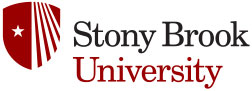 Stony Brook Union Suite 107 (P) 631-632-6748 (F) 631-632-6747 sasc@stonybrook.edustonybrook.edu/sascStudent Intake FormPersonal InformationPersonal InformationPersonal InformationPersonal InformationName:Preferred Name:Student ID#DOB:Pronouns:SBU Email:Alt. Email:Cell Phone:Alt. Phone:Local Address:Permanent Address:Major/Program:Check all that applyVeteran International Student  Transfer StudentEmergency ContactName:     Relationship:     Cell Phone:     Alt Phone:     Academic InformationFreshman    Sophomore    Junior   Senior    Masters   Doctoral OtherDisability Information (Check all that apply)Disability Information (Check all that apply)ADHD/ADD Mental Health DisabilityAllergyMobility ImpairmentAutism Spectrum DisorderNeurological ConditionBrain Injury/ TBIPost- Traumatic Stress Disorder( PTSD)Deaf/Hard of HearingSpeech & Language Impairment Learning DisabilityTemporary (specify)     Medical Visual ImpairmentOther (Please Specify)      Other (Please Specify)      Disability and Current ImpactDisability and Current ImpactPlease describe how your disability currently impacts you in academic settings:Please describe how your disability currently impacts you in Social/Personal settings:AccommodationsAccommodationsWhat accommodations have you previously used?Please list the accommodations you are requestingIf applicable, please list any adaptive technology you will be usingSignatureDate